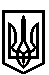 ТРОСТЯНЕЦЬКА СІЛЬСЬКА РАДАСТРИЙСЬКОГО РАЙОНУ ЛЬВІВСЬКОЇ ОБЛАСТІХІІ сесія VІІІ скликанняР І Ш Е Н Н Я                   2021 року                                с. Тростянець			                      ПРОЄКТПро розроблення детального плану території кварталу індивідуальної житлової та громадської забудови в с. Красів           Відповідно до статей 16, 19 Закону України “Про регулювання містобудівної діяльності, статей 12, 122 Земельного кодексу України, підпунктів 34, 42 частини 1 статті 26 Закону України «Про місцеве самоврядування в Україні», враховуючи рішення Тростянецької сільської ради № 4239 від 31.08.2020 року «Про затвердження генерального плану села Демня», з метою визначення планувальної організації та розвитку території, сільська радавирішила:        1.Розробити детальний план території кварталу індивідуальної житлової та громадської забудови для учасників АТО в селі Красів, урочище «Під Ліски» орієнтовною площею 0,80 га  згідно затвердженого генерального плану.        2. Доручити сільському голові:        2.1. визначити організацію розробника детального плану;        2.2. разом із розробником скласти та затвердити проект завдання на розроблення детального плану території;        2.3. надавати розробнику вихідні дані на розроблення детального плану.        3. Розроблений детальний план подати у сільську раду для проведення громадського обговорення і затвердження.        4. Фінансування робіт із розроблення детального плану території кварталу індивідуальної житлової та громадської забудови провести за рахунок коштів Тростянецької сільської ради Стрийського району Львівської області.        5. Контроль за виконанням рішення покласти на постійну комісію з питань земельних відносин, будівництва, архітектури, просторового планування, природних ресурсів та екології (голова комісії І. Соснило).Сільський голова                                                          		             Михайло ЦИХУЛЯК